KLASA: 024-01/23-01/54URBROJ: 2170-30-23-1Omišalj, 1. lipnja 2023.	Općinsko Vijeće je na 2. sjednici održanoj 11. listopada 2021. donijelo Pravilnik o provedbi postupaka jednostavne nabave (dalje u tekstu: Pravilnik) kojim se utvrđuju pravila i postupci za nabavu roba, radova i usluga čija je vrijednost ispod pragova propisanih člankom 12. stavkom 1. točkom 1. Zakona o javnoj nabavi („Narodne novine“ broj 120/16 i 114/22).Predmetnom dopunom Pravilnik se usklađuje s preporukama Državne revizije u području sprječavanja sukoba interesa pri provedbi postupaka jednostavne nabave.Temeljem članka 11. Zakona o pravu na pristup informacijama („Narodne novine“ broj 25/13, 85/15 i 69/22), jedinice lokalne samouprave dužne su provoditi savjetovanje s javnošću pri donošenju općih akata odnosno drugih strateških ili planskih dokumenata kad se njima utječe na interes građana i pravnih osoba. Na taj se način želi upoznati javnost sa predloženim Nacrtom Pravilnika i pribaviti mišljenja, primjedbe i prijedloge zainteresirane javnosti, kako bi predloženo, ukoliko je zakonito i stručno utemeljeno, bilo prihvaćeno od strane donositelja Pravilnika i u konačnosti ugrađeno u odredbe Pravilnika.Svoje prijedloge, primjedbe i/ili mišljenja vezana uz Nacrt Pravilnika o dopuni Pravilnika o provedbi postupaka jednostavne nabave možete podnijeti putem Obrasca za savjetovanje dostupnog na ovoj stranici. Popunjen obrazac dostavlja se putem elektronske pošte (e-maila) na adresu: kristijan.loncaric@omisalj.hr Savjetovanje o Nacrtu odluke otvoreno je do 3. srpnja 2023. godine.Po završetku Savjetovanja, svi pristigli prijedlozi bit će pregledani i razmotreni, sastavit će se Izvješće o prihvaćenim i neprihvaćenim prijedlozima kao i razlozima neprihvaćanja i to Izvješće bit će objavljeno na ovoj stranici.Općina OmišaljNa temelju članka 15. stavka 2. Zakona o javnoj nabavi („Narodne novine“ broj 120/16 i 114/22) i članka 33. Statuta Općine Omišalj („Službene novine Primorsko-goranske županije“ broj 5/21), Općinsko vijeće Općine Omišalj na _ sjednici održanoj _______godine, donijelo jePravilnik o dopuniPravilnika o provedbi postupaka jednostavne nabaveČlanak 1.U Pravilniku o provedbi postupaka jednostavne nabave („Službene novine Primorsko-goranske županije“ broj 24/21) u članku 2. dodaje se stavak 3. koji glasi: „Općina je pri provedbi postupaka jednostavne nabave obvezna primjenjivati odredbe Zakona o javnoj nabavi koje se odnose na sprječavanje sukoba interesa.“Članak 2.Ovaj Pravilnik stupa na snagu osmog dana od dana objave u „Službenim novinama Primorsko-goranske županije“.KLASA: URBROJ: U Omišlju, ________2023. godine.OPĆINSKO VIJEĆE OPĆINE OMIŠALJPredsjednicaDunja Mihelec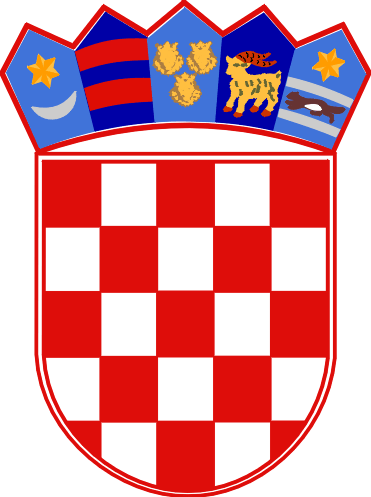 REPUBLIKA HRVATSKAPRIMORSKO-GORANSKA ŽUPANIJAOPĆINA OMIŠALJUPRAVNI ODJELPREDMET:Nacrt Pravilnika o dopuni Pravilnika o provedbi postupaka jednostavne nabave- Savjetovanje sa zainteresiranom javnošću  